News ReleaseNAR Settles Patent Dispute with Data Distribution Technologies, LLCWASHINGTON (September 19, 2016) – Data Distribution Technologies, LLC (“DDT”) and the National Association of Realtors® (“NAR”) have settled several proceedings relating to U.S. Patent No. 6,529,908, titled Web-updated database with record distribution by email, including an Inter Partes Review of the patent requested by NAR. The terms of the settlement agreement include a covenant not to sue by DDT as to all NAR members, local and state associations, MLSs, affiliates, and certain other NAR-related entities.The National Association of Realtors®, “The Voice for Real Estate,” is America’s largest trade association, representing 1 million members involved in all aspects of the residential and commercial real estate industries.							# # #						#073	Information about NAR is available at www.realtor.org. This and other news releases are posted in the “News, Blogs and Videos” tab on the website.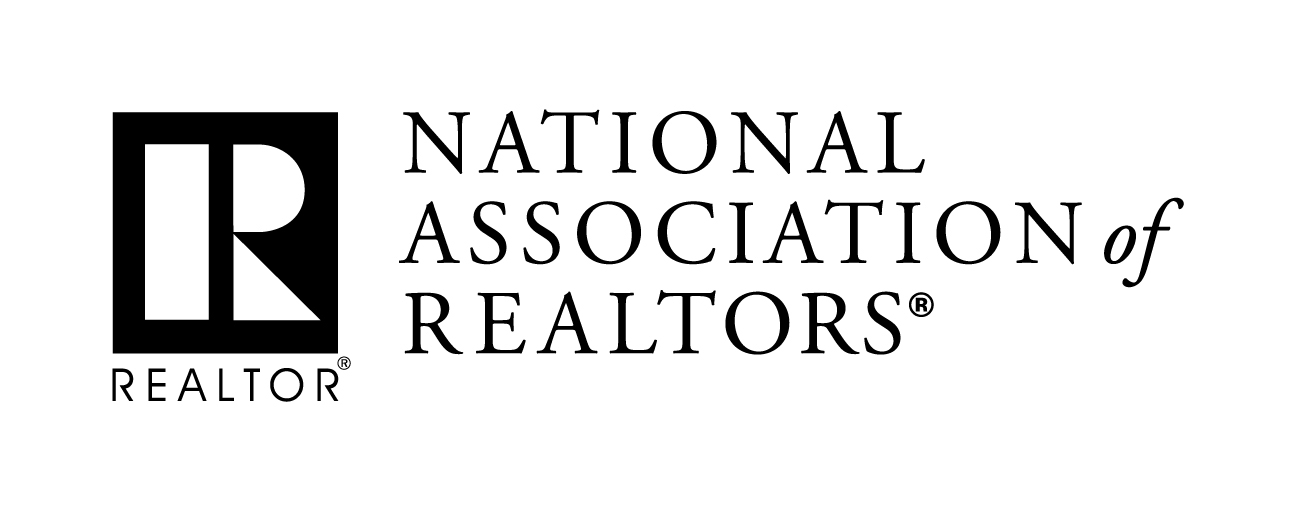 MEDIA COMMUNICATIONSFor further information contact:Jon Boughtin, 202-383-1193jboughtin@realtors.org 